Деловодни број: 01-154/7Датум: 12.11.2015.НОВИ САДДана 10.11.2015. године, примили смо следеће питање, путем електронске поште, од једног заинтересованог лица:Поштовани,Хтео сам само да питам , пошто на насловној страни пише да је крајњи рок за подношење понуде 19.11.2015.  и такође тада и отварање понуда, а на страни 6/23 стоји датум 23.09.2015. године, који је од та два датума валидан?Одговор:Валидан датум за подношење и отварање понуда је 19.11.2015. године.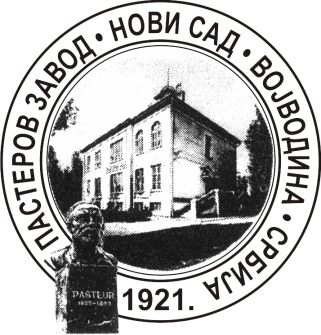 Завод за антирабичну заштиту -Пастеров завод, Нови СадНационална референтна лабораторија за беснилоХајдук Вељкова бр. 1, 21000 Нови СадТел./факс: 021/6611-003, 420-528ПИБ: 100715745  Матични број: 08066388Еmail: paster-ns@neobee.netWeb: www.paster.org.rs 